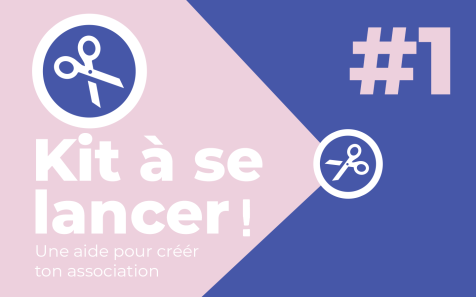 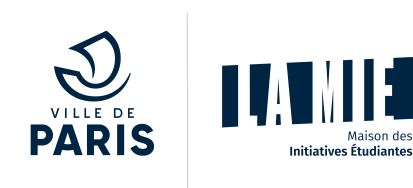 Bon pour accordLes membres du projet ou du bureau de l’association-----autorisent le porteur de projet :-à percevoir l’encaissement de l’aide du Kit-à-se-lancer sur le compte suivant :RIB : IBAN : BIC : Fait à                                                    , le Signature de chaque membre :